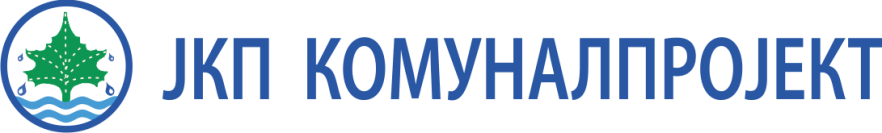 Број: 05-761/6Дана, 05.09.2019. године.У складу са чланом 63. став 3, а у вези става 2. Закона о јавним набавкама („Сл. гласник РС” бр. 124/2012, 14/2015 и 68/2015 – у даљем тексту: ЗЈН) и Конкурсне документације бр. 761/4, за поступак јавне набавке бр. 1.1.32/2019 – Храна за псе (у даљем тексту: Конкурсна документација), Комисија за предметну јавну набавку (у даљем тексту: Комисија) наручиоца ЈКП „Комуналпројект“ Бачка Паланка, у законском року објављује, свим заинтересованим лицима,Одговоре и појашњења на питања  
постављена од стране заинтересованих лица 
за поступак јавне набавке бр. 1.1.32/2019 – Храна за псеКако би било прегледније и сврсисходније, Комисија ће прво навести питање, односно захтев за појашњење Конкурсне документације, заинтересованог лица, па потом одговор/појашњење на исто:Као доказ да нуди добра у складу са захтеваном спецификацијом,Понуђач је у обавези да достави потписану и оверену спецификацију добара која нуди у својој понуди,а која су предмет ове јавне набавке. Понуђач је у обавези да достави лабораторијски серификат анализе предметне хране коју нуди. Понуда Понуђача који не достави напред наведене захтеве биће одбијена као неприхватљива.Питање:Да ли треба доставити сертификат квалитета или здравствене исправности ?Одговор:Наручилац ће на основу постављеног питања извршити одговарајуће измене и допуне конкурсне документације.за КомисијуЈасна Јовић  с.р.
 – члан КомисијеНапомена: Овај документ на меморандуму  наручиоца пуноважан је без печата и потписаТрг Братства Јединства 40, 21400 Бачка Паланка, Република СрбијаТел. +381 21 7551 100; Факс. +381 21 6042 241; А/Ц 200-2897390101939-46; 165-0007007826596-42ПИБ: 100495492; МБ: 08081255; www.komunalprojekt.rs